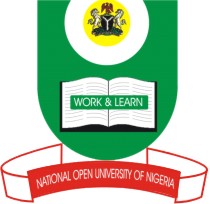 NATIONAL OPEN UNIVERSITY OF NIGERIA14/16 AHMADU BELLO WAY, VICTORIA ISLAND, LAGOSSCHOOL OF SCIENCE AND TECHNOLOGYJUNE/JULY EXAMINATIONCOURSE CODE:HEM702 COURSE TITLE: Basics of HIV/AIDS(3 units)TIME ALLOWED: 3hoursINSTRUCTION: Answer 5 questions Question 1:1a.What type of Virus is HIV? (5 marks)1b. Why is HIV very dangerous? (10 marks)1c. How long does it take for HIV infection to become AIDS disease in a living organisms(5 marks)Question 2Briefly explain any 4 theories of HIV/AIDS(20 marks)Question 33aDraw and clearly label a diagram of HIV(15 marks)3b.Identify three of the earliest known instances of HIV infection (5 marks)Question 4Identify specific checklist that must be adhered to for HIV pre-test discussion(20 marks)Question 55a. What is a vaccine?(5 marks)5b. What is a microbicide? (5 marks)5c.List 10 advantages of HIV vaccine and microbicide(10 marks)Question 66a. How would an AIDS vaccine work?(10 marks)6b. Why is it difficult to develop AIDS vaccine?(10 marks)Question 7What are specific checklists that must be adhered to for HIV post-test discussion?(20 marks)